О направлении информацииУважаемые коллеги!В связи с поступающими в Комитет краевой организации Профсоюза обращениями председателей территориальных профорганизаций и руководителей образовательных учреждений края по вопросу применения обязательных требований обучения по охране труда в связи с вступлением в силу с 1 января 2021 года новых правил по охране труда сообщаем следующее. Нормативным правовым актом, регламентирующим вопросы обучения по охране труда, является Порядок обучения по охране труда и проверки знаний требований охраны труда работников организаций, утвержденный Постановлением Минтруда России и Минобразования России от 13 января 2003 г. № 1/29 (далее – Порядок). При вступлении в силу новых нормативных правовых актов, содержащих требования охраны труда, или их изменении работодатель в соответствии пунктами 2.1.6 и 3.3 Порядка обязан провести внеплановый инструктаж и внеочередную проверку знаний требований охраны труда работников организаций независимо от срока проведения предыдущей проверки. При этом осуществляется проверка знаний только этих законодательных и нормативных правовых актов. Проверка знаний требований охраны труда работников организаций осуществляется образованной работодателем комиссией по проверке знаний требований охраны труда, в работе которой принимают участие представители выборного профсоюзного органа, представляющего интересы работников данной организации, в том числе уполномоченные (доверенные) лица по охране труда Профсоюза. При этом члены комиссии работодателя в связи с принятием новых правил по охране труда должны пройти обучение согласно пункту 2.3.2 Порядка в организациях, осуществляющих функции по проведению обучения работодателей и работников вопросам охраны труда (письмоМинтруда России от 14.01.2021 № 15-2/10/В-167). Обращаем внимание, что внеочередная проверка знаний требований охраны труда работников проводится в соответствии с нормативными правовыми актами по охране труда, выполнение требований которых входит в должностные обязанности работников. Таким образом, если соблюдение требований правил по охране труда, вступивших в силу с 1 января 2021 г., входит в должностные обязанности работников, то руководителю организации следовало (следует) организовать обучение этих работников.Просим довести данную информацию до сведения председателей первичных профсоюзных организаций образовательных учреждений и профсоюзного актива.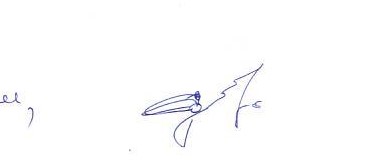 Заместитель председателя					А.Ю. Едигаров	Исп. Погуляйко А.А., т. 259-31-56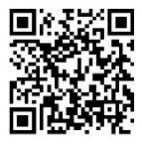 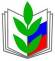 ПРОФСОЮЗ РАБОТНИКОВ НАРОДНОГО ОБРАЗОВАНИЯ И НАУКИ РОССИЙСКОЙ ФЕДЕРАЦИИ(ОБЩЕРОССИЙСКИЙ ПРОФСОЮЗ ОБРАЗОВАНИЯ)КОМИТЕТКРАСНОДАРСКОЙ КРАЕВОЙ ТЕРРИТОРИАЛЬНОЙ ОРГАНИЗАЦИИ ПРОФСОЮЗА
350000, г. Краснодар, ул. Красноармейская, 70 тел. 8(861) 259-59-12; факс 8(861) 259-75-95профсоюзобразования.рф/,e-mail:kraikom@kubanprofobr.ruОт 16.03.2021 г. № _02-07/105На  №  _________________от _________________________Председателям территориальных,первичных профсоюзных организаций учреждений высшего и среднего профессионального образования